Электрическое сопротивление.  Закон Ома для участка цепи.Класс: 8Учебник: физика-8, В. В. Белага, И. А. Ломанченков.Урок - изучения нового материала. Цели урока: обеспечить знание понятий «электрическое сопротивление и закон Ома»; формировать умение рассчитывать сопротивление на участке электрической цепи.Ход урокаДеятельность учителяДеятельность учащихсяМотивация учебной деятельности. Актуализация знаний и умений учащихсяМотивация учебной деятельности. Актуализация знаний и умений учащихсяМы продолжаем изучение темы «Электрический ток».  Ток — неотъемлемая часть нашего быта, и знания об электрических явлениях нужны каждому из вас. А вот, чтобы ток не превратился из помощника во врага, нужно знать, как управлять силой тока, от чего она зависит. И сегодня мы пополним знания о явлениях, происходящих в электрических цепях.  Давайте вспомним некоторые изученные понятия, важные для понимания новых сведений об электричестве. Одному из вас я предлагаю заполнить таблицу на доске. Остальные работают с заданием в рабочих тетрадях. Но существует еще одна величина характеризующая ток, с ней мы познакомимся сегодня, последний столбик таблицы мы заполним в конце урока.Давайте выполним проверку. Оцените себя по данному заданию: «5» - все ответы верны, «4» - 2 ответа не верны, «3» - 4 ответа не верны.Отвечают на вопросы.Каждый заполняет таблицу.Обобщающая таблицаОпределение темы и цели урокаОпределение темы и цели урокаИтак, вспомнили основные величины, характеризующие электрический ток (зависимость силы тока от вида проводника, включенного в цепь-1 – диск к учебнику)Давайте посмотрим на  электрическую  цепь, если мы будем менять  резисторы, то заметим, что при одинаковом напряжении сила тока меняется. Значит, она зависит не только от напряжения, но и от   проводников, включенных в цепь. - А что собой представляет электрический ток в проводниках? - Как вы думаете, встречаются ли препятствия на пути движущихся электронов? - А что оказывают препятствия на пути электронов? - Так какой же будет тема нашего урока?-Верно, а также узнаем о понятии «Закон Ома».- Какую же цель мы поставим на урок?Отвечают на вопросы. Пытаются выяснить, в чем же причина сопротивления.Ток в металлах представляет собой упорядоченное движение электроновНа пути электронов встречаются другие частицы.Препятствия оказывает сопротивление.- «Электрическое сопротивление»Записывают тему урока в тетрадяхФормулируют цель, высказывают свои предложения.Изучение нового материалаИзучение нового материала Давайте посмотрим на демонстрацию движения электронов в проводниках  (причина сопротивления проводника-5 – диск к учебнику). Вы знаете,  что в узлах кристаллической решетки металла расположены положительные ионы, а в пространстве между ними движутся свободные электроны. Но они не могут двигаться неограниченно долго, так как взаимодействуют с ионами кристаллической решетки металла, отталкиваются с ионами. То есть, ионы мешают движению электронов в металлах, как бы оказывают сопротивление.  Итак, причиной сопротивления является взаимодействие движущихся электронов с ионами кристаллической решетки.ФизминуткаСвойство проводника ограничивать силу тока в цепи называют его сопротивлением, обозначают - R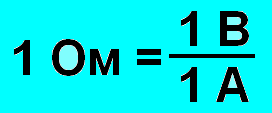 Это сопротивление такого проводника, в котором при напряжении на концах 1 В сила тока равна 1 А. Применяют и другие единицы сопротивления: омметр, мультиметр (1 тема – диск к учебнику)1 мОм = 0,001 Ом = 1•10-3 Ом1 кОм = 1 000 Ом = 1•103 Ом1 МОм = 1 000 000 Ом = 1•106 ОмПриборы, которые помогают определять сопротивление: Теперь выясним, как зависит сила тока от сопротивления проводника. Этим вопросом занимался немецкий физик  Георг Ом. В честь, которого и названа единица измерения сопротивления (зависимость силы тока от сопротивления проводника - последнее) 1 темаЧто бы установить зависимость силы тока от напряжения и сопротивления рассмотрим схемы  в учебнике стр.86, 87. - Как повлияло напряжение на силу тока в участке цепи?- Как повлияло сопротивление на силу тока в участке цепи? Какой вывод можно сделать по результатам опыта?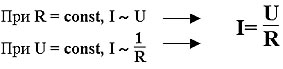 Такая запись носит название: “Закон Ома для участка цепи”. Закон Ома читается так: “сила тока в участке цепи прямо пропорциональна напряжению на концах этого участка и обратно пропорциональна его сопротивлению”.Анализируют. Делают вывод.Делают записи в тетрадях.Работают с учебникомОтвечают на вопросы. Анализируют. Делают вывод.Записывают формулы.Формулируют закон.4.Первичное закрепление с проговариванием во внешней речи4.Первичное закрепление с проговариванием во внешней речиРешим задачу: № 5.27А теперь вернемся к нашей таблице и заполним  свободный столбикРешают задачу в тетрадях и у доскиСамостоятельно работают в тетрадях.Завершающий этапЗавершающий этапПодведем итог работы на уроке.-Что такое сопротивление? - Как найти сопротивление?- В каких единицах его измеряют?- Какие приборы позволяют определить сопротивление резистора?- Как формулируется закон Ома для участка цепи?- Оцените свою работу на урокеДомашнее задание: § 35,36, задача № 5.33Отвечают на вопросы.Записываю домашнее задание